“María, Madre del pueblo. Esperanza nuestra”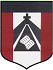 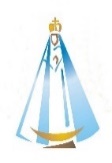 -400 años del hallazgo de la imagen de Ntra. Sra. del Valle-Segundo Grado Queridas familias de segundo grado. Gracias por todas las devoluciones que me fueron haciendo de los trabajos. Estuve, para variar, con problemas de internet lo que me dificultó poder contestar los mails. Les pido disculpas por las demoras. En el transcurso de la semana les respondo. Pido disculpas. Son cuestiones ajenas a mí y que me retrasa todo el trabajo. El objetivo de esta clase es simplemente que los chicos aprendan la canción, la canten y la internalicen para que luego pueda enseñarles la rítmica de esta canción. Esta chacarera pertenece a Eduardo Allende un músico y compositor de música infantil cordobés. Les pediría que investiguen un poco sobre los lugares que muestra esta chacarera y sobre los modismos que tiene. Luego de hacerlo, les pido que lo escriban en el cuaderno de música. También que se aprendan la letra para que después pueda trabajar el ritmo con ellos. https://youtu.be/D9EKdgqkeqk Espero les guste y que puedan cantarla con sus hijos. Les mando un gran abrazo sabiendo que lo que necesiten me pueden escribir a mcisneros@institutonsvalle.edu.ar y hacerme las devoluciones de este trabajo. La fecha límite de entrega de esta canción es el martes 23 de Junio. Un abrazo a todos. CON GUSTITO A CHORIPÁN //PAN CHORIPÁN, CHORI CHORI CHORIPÁN// //PAN CHORIPÁN, CHORI CALENTITO CHORIPÁN// POR LAS AGUAS DEL SUQUÍA, VA FLOTANDO UN CALEFÓN, AGARRADO A LA PERILLA LO MANEJA UN GRAN RATÓN. PARADO AL GRITO PELADO, GRITA CHORI CHORI CHORIPÁN, EL RATÓN ESTÁ EMBALADO TODOS LES QUIEREN COMPRAR. CHIMICHURRI, TOMATITO, CON MOSTAZA Y BUEN OLOR, EL RATÓN ME HA CONVENCIDO QUE LE COMPRE UN SANWICHÓN ESTRIBILLO: CHACARERA CORDOBESA CON GUSTITO A CHORIPÁN, FIJATE EN LA MAYONESA PARA QUE NO TE HAGA MAL CUANDO ABRÍ EL CHORIPÁN PARA VER COMO LO HIZO, EN VEZ DE PONER CHORIZO LE HABIA PUESTO CELOFÁN. PARA CUANDO FUI A QUEJARME EL RATÓN YA ESTABA LEJOS, DEVOLVEME LOS PESITOS QUE ES LO ÚNICO QUE TENGO EL SEGUÍA COMERCIANDO CELOFÁN DE CONTRABANDO, SACAME DEL PAPELÓN O TE UNDO EL CALEFÓN 